ГУБЕРНАТОР ОМСКОЙ ОБЛАСТИУКАЗот 21 июля 2005 г. N 87О КОНСУЛЬТАТИВНОМ СОВЕТЕ ПО МЕЖНАЦИОНАЛЬНЫМ ИМЕЖКОНФЕССИОНАЛЬНЫМ ОТНОШЕНИЯМ ПРИ ГУБЕРНАТОРЕОМСКОЙ ОБЛАСТИВ целях содействия укреплению общественного согласия, достижению взаимопонимания, терпимости и взаимного уважения в сфере межнациональных и межконфессиональных отношений постановляю:1. Создать Консультативный совет по межнациональным и межконфессиональным отношениям при Губернаторе Омской области (далее - Консультативный совет).2. Утвердить Положение о Консультативном совете (приложение N 1) и его состав (приложение N 2).3. Признать утратившим силу Постановление Главы Администрации (Губернатора) Омской области от 19 июля 2000 года N 258-п "О Консультативном совете по межнациональным отношениям при Главе Администрации (Губернаторе) Омской области".Губернатор Омской области,Л.К.ПолежаевПриложение N 1к УказуГубернатора Омской областиот 21 июля 2005 г. N 87ПОЛОЖЕНИЕо Консультативном совете по межнациональным имежконфессиональным отношениям при ГубернатореОмской области1. Консультативный совет по межнациональным и межконфессиональным отношениям при Губернаторе Омской области (далее - Консультативный совет) является постоянно действующим совещательным органом, созданным в целях содействия укреплению общественного согласия, достижению терпимости, взаимного понимания и уважения в сфере межнациональных и межконфессиональных отношений.2. Правовую основу деятельности Консультативного совета составляют Конституция Российской Федерации, Устав (Основной Закон) Омской области, федеральное и областное законодательство, в том числе настоящее Положение.3. Основными задачами Консультативного совета являются:1) рассмотрение вопросов, имеющих особое значение в сфере межнациональных и межконфессиональных отношений на территории Омской области;2) внесение предложений по определению приоритетных направлений работы органов исполнительной власти Омской области в целях достижения взаимного согласия и уважения среди национально-культурных объединений и религиозных организаций;3) разработка рекомендаций по налаживанию и укреплению взаимопонимания в сфере межнациональных и межконфессиональных отношений.4. В целях решения поставленных перед ним задач Консультативный совет:1) оказывает содействие повышению эффективности взаимодействия национально-культурных объединений и религиозных организаций с органами исполнительной власти Омской области;2) проводит предварительный анализ и обсуждение предложений и инициатив национально-культурных объединений и религиозных организаций;3) разрабатывает предложения по согласованию деятельности национально-культурных объединений и религиозных организаций на территории Омской области, установлению и укреплению связей между ними;4) разрабатывает рекомендации в сфере межнациональных и межконфессиональных отношений на территории Омской области для органов исполнительной власти Омской области;5) решает вопросы, связанные с поддержанием межконфессионального диалога, формированием уважительных и конструктивных взаимоотношений между представителями различных вероисповеданий;6) разрабатывает рекомендации по эффективной социальной и культурной адаптации иностранных граждан (мигрантов) на территории Омской области.5. Руководство деятельностью Консультативного совета осуществляет председатель Консультативного совета (далее - председатель), а в его отсутствие - заместитель председателя (по поручению председателя).6. Организационное обеспечение деятельности Консультативного совета осуществляется секретарем Консультативного совета.7. Заседания Консультативного совета проводятся по мере необходимости. Дата очередного заседания Консультативного совета определяется председателем.В случае необходимости заседание Консультативного совета может проводиться в режиме видео-конференц-связи.8. Повестка дня заседания Консультативного совета формируется на основании предложений членов Консультативного совета, утверждается председателем и доводится до членов Консультативного совета секретарем Консультативного Совета не позднее чем за три дня до заседания Консультативного совета с предоставлением материалов по вопросам, включенным в повестку дня заседания Консультативного совета.9. Предложения, предусмотренные пунктом 8 настоящего Положения, должны содержать:1) формулировку вопроса, планируемого к рассмотрению на заседании Консультативного совета;2) проект доклада (выступления) по вопросу повестки заседания Консультативного совета;3) предлагаемый проект решения по рассматриваемому вопросу;4) предлагаемые конкретные мероприятия, направленные на реализацию определенных задач, а также конечный срок их исполнения (при необходимости);5) презентационные материалы (при необходимости);6) информационно-справочные материалы по рассматриваемому вопросу (при необходимости);7) списки приглашенных и выступающих (при необходимости).10. Заседание Консультативного совета считается правомочным, если на нем присутствует не менее половины членов Консультативного совета.Члены Консультативного совета, принимающие участие в заседании Консультативного совета в режиме видео-конференц-связи, считаются присутствующими на заседании Консультативного совета.11. Решения Консультативного совета принимаются большинством голосов его членов, присутствующих на заседании Консультативного совета.При равенстве голосов голос председательствующего на заседании Консультативного совета (далее - председательствующий) является решающим.12. Решения Консультативного совета оформляются протоколами заседаний Консультативного совета, которые подписываются председательствующим и секретарем Консультативного совета.13. Решения Консультативного совета носят рекомендательный характер.14. Протоколом заседания Консультативного совета определяются ответственные исполнители, отвечающие за предоставление секретарю Консультативного совета информации об исполнении решений Консультативного совета.15. Секретарь Консультативного совета готовит сводную информацию об исполнении решений Консультативного совета, которая по решению председательствующего заслушивается на очередном заседании Консультативного совета.16. Организационно-техническое обеспечение деятельности Консультативного совета осуществляется Министерством региональной политики и массовых коммуникаций Омской области._______________Приложение N 2к УказуГубернатора Омской областиот 21 июля 2005 г. N 87СОСТАВКОНСУЛЬТАТИВНОГО СОВЕТА ПО МЕЖНАЦИОНАЛЬНЫМ ИМЕЖКОНФЕССИОНАЛЬНЫМ ОТНОШЕНИЯМ ПРИ ГУБЕРНАТОРЕ ОМСКОЙОБЛАСТИ (ДАЛЕЕ - КОНСУЛЬТАТИВНЫЙ СОВЕТ)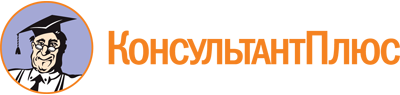 Указ Губернатора Омской области от 21.07.2005 N 87
(ред. от 01.10.2022)
"О Консультативном совете по межнациональным и межконфессиональным отношениям при Губернаторе Омской области"
(вместе с "Положением о Консультативном совете по межнациональным и межконфессиональным отношениям при Губернаторе Омской области")Документ предоставлен КонсультантПлюс

www.consultant.ru

Дата сохранения: 02.12.2022
 Список изменяющих документов(в ред. Указов Губернатора Омской области от 12.02.2008 N 11,от 05.10.2009 N 123, от 03.09.2010 N 79, от 07.12.2011 N 121,от 02.04.2012 N 38, от 26.10.2012 N 113, от 31.10.2012 N 116,от 05.03.2013 N 35, от 30.10.2014 N 137, от 28.01.2015 N 15,от 27.10.2015 N 185, от 09.02.2016 N 26, от 06.06.2017 N 70,от 22.01.2018 N 3, от 26.11.2018 N 133, от 27.02.2019 N 22,от 30.03.2020 N 27, от 28.05.2021 N 74, от 27.04.2022 N 65,от 01.10.2022 N 165)Список изменяющих документов(в ред. Указа Губернатора Омской области от 01.10.2022 N 165)Список изменяющих документов(в ред. Указов Губернатора Омской области от 12.02.2008 N 11,от 05.10.2009 N 123, от 03.09.2010 N 79, от 07.12.2011 N 121,от 02.04.2012 N 38, от 26.10.2012 N 113, от 31.10.2012 N 116,от 05.03.2013 N 35, от 30.10.2014 N 137, от 28.01.2015 N 15,от 27.10.2015 N 185, от 09.02.2016 N 26, от 06.06.2017 N 70,от 22.01.2018 N 3, от 26.11.2018 N 133, от 27.02.2019 N 22,от 30.03.2020 N 27, от 28.05.2021 N 74, от 27.04.2022 N 65)БурковАлександр Леонидович-Губернатор Омской области, председатель Консультативного советаЗарембаОлег Игоревич-заместитель Председателя Правительства Омской области, Министр региональной политики и массовых коммуникаций Омской области, заместитель председателя Консультативного советаГерасимчукРустам Сергеевич-начальник сектора по делам национальностей и взаимодействию с религиозными организациями Министерства региональной политики и массовых коммуникаций Омской области, секретарь Консультативного советаАдырбаевМурат Шакенович-депутат Законодательного Собрания Омской области (по согласованию)БеловВладимир Дмитриевич-директор бюджетного учреждения культуры Омской области "Омский музей Кондратия Белова", директор Негосударственного образовательного учреждения "Славянская школа в честь святых равноапостольных Кирилла и Мефодия" (по согласованию)БакулинБота Зейнилхабиденович-муфтий Централизованной религиозной организации Духовное управление мусульман города Омска и Омской области, президент Общественной организации Региональной казахской национально-культурной автономии Омской области (по согласованию)ВяткинАндрей Александрович-заместитель начальника Управления Министерства юстиции Российской Федерации по Омской области (по согласованию)ГерасимоваЛидия Петровна-председатель Общественной палаты Омской области (по согласованию)ГиоргадзеГеоргий Георгиевич-заместитель начальника Управления Министерства внутренних дел Российской Федерации по Омской области - начальник полиции (по согласованию)ДевятковЮрий Олегович-советник-референт Губернатора Омской области, руководитель аппарата антитеррористической комиссии Омской областиДерноваТатьяна Васильевна-заместитель Председателя Правительства Омской области, Министр образования Омской областиЕриловСергей Николаевич-первый заместитель начальника федерального государственного казенного учреждения "Пограничное управление Федеральной службы безопасности Российской Федерации по Омской области" (по согласованию)ЗайцевПавел Леонидович-декан факультета теологии, философии и мировых культур федерального государственного бюджетного образовательного учреждения высшего образования "Омский государственный университет им. Ф.М. Достоевского", заведующий кафедрой теологии, философии и культурологии, доктор философских наук, профессор (по согласованию)ИкимВасилий Захарович (Владимир)-Глава Омской митрополии, митрополит Омский и Таврический (по согласованию)КартелайненДанил Викторович-президент Региональной общественной организации "Омский областной финно-угорский культурный центр" (по согласованию)КасьяноваИрина Михайловна-Уполномоченный Омской области по правам человека (по согласованию)КозловаНаталья Константиновна-профессор кафедры литературы и культурологии филологического факультета федерального государственного бюджетного образовательного учреждения высшего образования "Омский государственный педагогический университет", доцент, доктор филологических наук, председатель правления Омской областной общественной организации "Центр славянских традиций" (по согласованию)КрикорьянцДмитрий Оганесович-Министр по делам молодежи, физической культуры и спорта Омской областиКуприяновВладимир Васильевич-заместитель Председателя Правительства Омской области, Министр труда и социального развития Омской областиМахсоевМуса Наврузович-председатель общественной организации Местная курдская национально-культурная автономия г. Омска (по согласованию)МурамцеваТатьяна Александровна-управляющий делами централизованной религиозной организации Евангелическо-Лютеранской церкви Урала, Сибири и Дальнего Востока (по согласованию)МинихановРадик Минигалиевич-Председатель Совета Общественной организации Региональной татарской национально-культурной автономии Омской области "Маданият" (по согласованию)НегодуйкоАнна Валерьевна-Министр экономики Омской областиПивневаТатьяна Николаевна-начальник управления по вопросам миграции Управления Министерства внутренних дел Российской Федерации по Омской области (по согласованию)ПриваловГеннадий Николаевич-атаман Сибирского войскового казачьего общества (по согласованию)СавченковАлексей Сергеевич-начальник Управления Федеральной службы безопасности Российской Федерации по Омской области (по согласованию)СалимовИноятшо Нусратуллоевич-председатель Омской областной общественной организации "Содружество таджикистанцев" (по согласованию)СмирноваТатьяна Борисовна-профессор кафедры этнологии, антропологии, археологии и музеологии федерального государственного бюджетного образовательного учреждения высшего образования "Омский государственный университет им. Ф.М. Достоевского", доктор исторических наук (по согласованию)СорокоумовСергей Александрович-федеральный инспектор по Омской области (по согласованию)СтепановаНаталья Альфредовна-директор бюджетного учреждения культуры Омской области "Межрегиональное национальное культурно-спортивное объединение "Сибирь" (Дом Дружбы)" (по согласованию)СтепкинаЕлизавета Евгеньевна-Уполномоченный по правам ребенка в Омской области (по согласованию)ТатоянАраик Гамлетович-председатель Омского регионального отделения Общероссийской общественной организации "Союз армян России" (по согласованию)ТерпуговаАнастасия Петровна-первый заместитель Министра региональной политики и массовых коммуникаций Омской областиТомиловНиколай Аркадьевич-ведущий научный сотрудник Омской лаборатории археологии, этнографии и музееведения Федерального государственного бюджетного учреждения науки Института археологии и этнографии Сибирского отделения Российской академии наук, доктор исторических наук, профессор (по согласованию)ТрофимовЮрий Викторович-Министр культуры Омской областиФридманГеннадий Шмерельевич-председатель общины Религиозной организации "Иудейская община г. Омска "Ор Хадаш" (по согласованию)ШакирзяновЗулькарнай Шакирзянович-муфтий Централизованной религиозной организации Духовного управления мусульман Сибири (по согласованию)ШелестСергей Николаевич-Мэр города Омска (по согласованию)ЭйхвальдВиктор Васильевич-Председатель Совета Общественной организации Региональной национально-культурной автономии немцев Омской области (по согласованию)ЭккертПавел Эвертович-управляющий ассоциацией некоммерческих организаций "Культурно-деловой центр "Русско-немецкий дом в городе Омске (по согласованию)